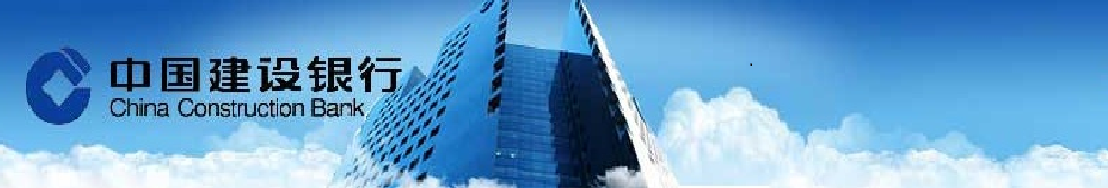 中國央行副行長、國家外匯管理局局長潘功勝表示，目前跨境資本流動風險可控，支撐國際收支平衡的根本性因素仍然長期存在。外管局網站援引他的談話稱，外匯局將在堅持現有政策框架不變的基礎上，促進貿易投資便利化。英國首相特雷莎·梅將在2017年初提出更多退歐策略綱要。她表示，明年初將提出更多的英國退出歐盟綱要，強調政府不打算只是複製現有歐盟會員資格中的部分待遇，而是要打造與歐盟的新關係。她在答覆議員問題時，重申希望能爭取到最好的協議。外匯市場    台幣兌美元週二微收跌，並錄得連四日跌勢，尾盤貶破32元整數大關，創逾一個月新低。由於美聯儲主席葉倫演講提及目前美國就業市場情況為將近10年來最好，支撐國際美元續強令韓元等亞幣走勢疲軟，台幣暫且消化年底出口商拋匯賣需，令台幣貶幅有限、跌勢較為緩和。除葉倫談話推升美元外，德國及土耳其等地發生攻擊事件也提振美元避險需求，帶動台幣隨韓元等亞幣再探新低，不過年底出口商拋匯賣需仍在，明顯緩解台幣跌勢不若韓元等主要亞幣。預計今日台幣兌美元區間將在31.950-32.050。貨幣市場    臺灣銀行間年內短率周二大致持穩，跨月利率略走高。市場資金充裕，多家大型銀行已陸續提供跨月拆借；但在利率方面，對票券商14天期拆在0.56-0.57%，對銀行則介於0.42-0.50%。人民幣市場方面，隔拆利率在8.00%-12.00%，一年天期cnh swap落在 2,950 -3,320。債券市場    週二美國無重要數據公布，受到股市上漲激勵，資金湧向股市反帶動債券市場利率小幅反彈，惟目前高檔震盪走勢不變，終場10年期美債利率小幅上揚2.0bps收2.559%；30年期利率小幅彈升1.7bps收3.140%，今日市場關注美國11月成屋銷售數據公佈，短線市場預估仍維持高檔震盪。期貨市場    週二離岸人民幣回吐前一天升幅，從6.93貶至最低6.9540，歐美盤回到6.935附近。離岸人民幣換匯點則是大幅回跌，一個月530(-58)，一年3130(-225)，一年期自最高3400回到3000，年底前估計人民幣再大幅走貶機率降低。期貨週二成交3235口，成交約當金額1.13億美金，留倉口數5131口，約當留倉金額1.73億美金。Economic Data免責聲明本研究報告僅供本公司特定客戶參考。客戶進行投資決策時，應審慎考量本身之需求、投資風險及風險承壓度，並就投資結果自行負責，本公司不作任何獲利保證，亦不就投資損害負任何法律責任。本研究報告內容取材自本公司認可之來源，但不保證其完整性及精確性、該報告所載財務資料、預估及意見，係本公司於特定日期就現有資訊所作之專業判斷，嗣後變更時，本公司將不做預告或更新；本研究報告內容僅供參考，未盡完善之處，本公司恕不負責。除經本公司同意，不得將本研究報告內容複製、轉載或以其他方式提供予其他第三人。FXLastHighLowUSD/TWD32.00532.00531.963USD/CNY6.96056.95756.9481USD/CNH6.9396.95396.93USD/JPY117.86118.24116.99EUR/USD1.03881.04181.0352AUD/USD0.72590.72630.7223Interest RateInterest RateLastChgTW O/NTW O/N0.210TAIBOR 3MTAIBOR 3M0.659110.001CNT TAIBOR 3MCNT TAIBOR 3M8.90690.4602CNT TAIBOR 1YCNT TAIBOR 1Y6.51920.3009TW IRS 3YTW IRS 3Y0.95540.0064TW IRS 5YTW IRS 5Y1.2050.0125TW 5Y BONDTW 5Y BOND0.8450.0305TW 10Y BONDTW 10Y BOND1.181-0.004SHIBOR O/NSHIBOR O/N2.3450.01SHIBOR 1MSHIBOR 1M3.20.0305SHIBOR 3MSHIBOR 3M3.2040.0142CN 7Y BONDCN 7Y BOND3.305-0.013CN 10Y BONDCN 10Y BOND3.420.042USD LIBOR O/NUSD LIBOR O/N0.68111-0.00278USD LIBOR 3MUSD LIBOR 3M0.99428-0.00305USD 10Y BONDUSD 10Y BOND2.55860.0333USD 30Y BONDUSD 30Y BOND3.13960.0368CommodityCommodityLastChgBRENTBRENT55.350.23WTIWTI53.30.27GOLDGOLD1132.35-1.12StockStockLastChgDow JonesDow Jones19974.6291.56NasdaqNasdaq5483.94426.503S&P 500S&P 5002270.768.23DAXDAX11464.7438.04SSEASSEA3264.674-15.89HISHIS21832.68-103.62TAIEXTAIEX9242.41-8.38Nikkei 225Nikkei 22519494.5382.08KOSPIKOSPI2041.945.06Source: BloombergSource: BloombergSource: BloombergSource: BloombergDate CountryEventPeriodSurveyActualPrior12/20CHSwift全球支付人民幣Nov--2.00%1.67%12/20TA出口訂單(年比)Nov5.00%7.00%0.30%12/21USMBA 貸款申請指數16-Dec-----4.00%12/21US成屋銷售Nov5.50m--5.60m12/21US成屋銷售 (月比)Nov-1.80%--2.00%